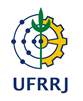 UNIVERSIDADE FEDERAL RURAL DO RIO DE JANEIROPRÓ-REITORIA DE PESQUISA E PÓS-GRADUAÇÃOSECRETARIA ACADÊMICA DE PÓS-GRADUAÇÃO (SAPG)PROGRAMA ANALÍTICODISCIPLINA*Cada crédito Teórico ou Prático corresponde a 15 horas-aula e cada Prático a 30 ou 45 horas.Código: PEA-1502Nome: DIDÁTICA DO ENSINO AGROPECUÁRIOCréditos*: 4Carga Horária: 60DEPARTAMENTO DE: Programa de Pós-Graduação em Educação Agrícola (PPGEA)INSTITUTO DE: AGRONOMIAPROFESSOR(ES): OBJETIVOS: EMENTA:Origem e desenvolvimento histórico da Didática. O papel da Didática na formação do educador e no processo de ensinoaprendizagem. O currículo e a sistematização do conhecimento. O planejamento e a avaliação do processo de ensinoaprendizagem. O cotidiano escolar e as práticas docentes. A Didática e o projeto políticopedagógico escolar. Didática e organização do trabalho pedagógicoCONTEÚDO PROGRAMÁTICO:BIBLIOGRAFIA:CANDAU, V. M. (Org.). Reinventar a Escola